Leading to Scale Dual Credit Pathways: Data DEEP Dive Texas Pathways InstitutePre-Institute Session, April 12th, 2023John Fink & Tatiana Velasco, CCRC; Lauren Schudde & Wonsun Ryu, UT-AustinBring a laptop and dive into your college’s dual credit data using a series of new Tableau dashboards developed by the Community College Research Center (CCRC) and UT-Austin describing dual credit access and outcomes among recent Texas high school graduates.Session Goals:Participants will identify and apply insights from dual credit dashboards to inform improvement planning to further strengthen their college’s dual credit strategy“Beta-test” and provide input and suggestions for further refinement of the dashboards for future use among TX colleges and their K12 school partnersLink to College- and School-level Dashboard: https://tinyurl.com/CCRC-UT-DCDashboard-BetaStatewide Results: https://tinyurl.com/CCRC-UT-DCDashboard-StatewideThe CCRC/UT dual credit dashboard draws on statewide, longitudinal, student-level data from the Texas Education Research Center (ERC). Per the requirements of the ERC, results with small cell sizes or otherwise identifiable combinations of released data have been suppressed for privacy (a list of masking condition and corresponding codes is included in the Table 2). As a result, some results may appear blank or otherwise are masked. What students are included in this dashboard? This dashboard includes data on two cohorts of 9th grade students entering traditional Texas public high schools in fall 2015 and fall 2016 (e.g., the HS classes of 2019 and 2020). This analysis focused dual credit at traditional public high schools, meaning that we excluded Early College High Schools and P-TECHS. The data track students’ enrollment in Texas public community colleges or universities through their first year post-high school.Getting StartedThe dashboard is divided up into four tabs:Summary. Select your college and see an overview of results for your dual credit students in terms of access and participation in dual credit by student group, top dual credit course enrollments, and top college destinations and majors after high school.Start by selecting your college and viewing results across “All HS Partners”Switch between disaggregating by race/ethnicity, income, and genderCompare your college to the state or your region overall in the upper-right panelSwitch to another “Outcome Type” (e.g., DC Post-HS Outcomes) to summarize different types of resultsCollege-HS Pair Table. View results specific to dual credit students from your high school partners, ranked by the number of dual credit students enrolled at your college.Use this table to identify and prioritize high schools with substantial enrollments among lower-income students with potential for further growth of dual credit.DC Coursetaking. This tab shows information about dual credit students and their coursetaking patterns and outcomes for the selected college and high school pair.View the mix of dual credit course location (e.g., at the college or high school) and modality (e.g., face-to-face or online) across all high school partners or for individual high school partners. See how course pass rates (C or higher) differ by student group and course modality or location. Compare across student groups the average number of credits attempted through dual credit, rate at which dual credit students complete 9 or more credits, and rate at which dual credit students complete college English or math while in high school.Post-HS Outcomes. This tab shows college enrollments among former dual credit students within one year of graduating high school. See the rates of any college enrollment and enrollment back at your college after high school, disaggregated by student groupFor former dual credit students who enrolled at any college, see disaggregated rates of college persistence in their first year after high school. View the top colleges and major former dual credit students enrolled in during the first year after high school.In the following, we present for each of these four tabs, numbered questions that correspond to sections of the given tab shown on the page following the questions.Summary Tab – Dashboard OverviewFeedback Survey: https://tinyurl.com/ccrc-tpi-1Access to Dual CreditWhich groups of students by race, gender, and income have higher participation rates in DC? How many participate in CTE DC, and do the same gaps exists? How does DC participation compare when including AP/IB coursework? How do we compare to the state and our region on these measures of access?Post-HS outcomesWhat colleges are our former DC students enrolling at after high school? How many return to our college? What are the top college majors among our former DC students who went to college after HS? What do we know about DC students’ aspirations and plans for college/career and programs of interest?DC Courses TakenWhat are the top 10 DC course enrollments across all our high school partners? What are the top 10 DC courses for Black, Hispanic, and low-income students? What’s the potential of these courses to be strengthened as on-ramp into college programs? How well aligned are these courses to the colleges and programs students enroll in after high school.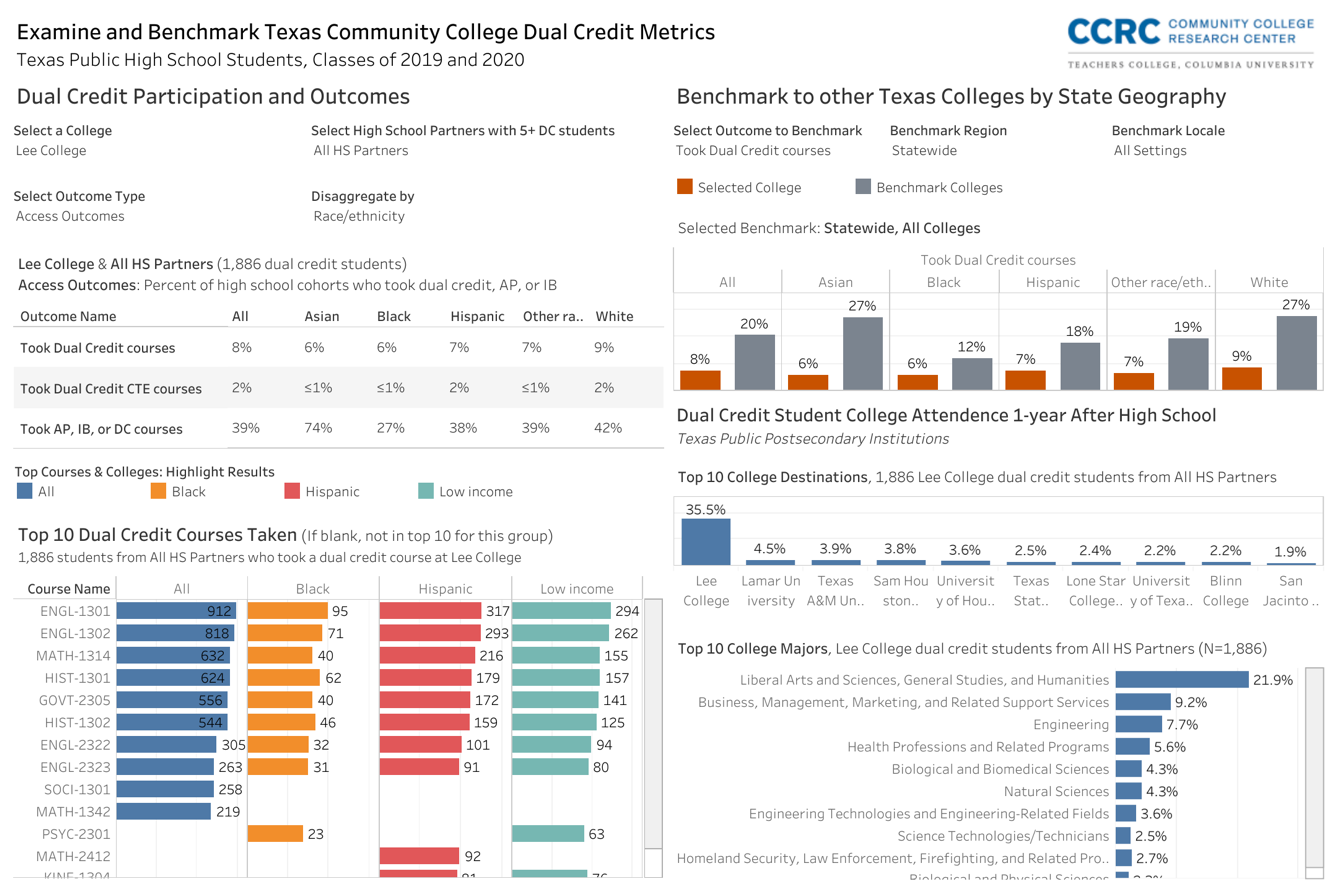 College - High School Pair Tab4-Question Feedback Survey: https://tinyurl.com/ccrc-tpi-1Access MeasuresWhich of our largest HS partners have the biggest gaps in access to dual credit for Black, Hispanic, and low-income students? Which high school partners do we have the most potential to grow DC enrollments among low-income students? Which schools have larger enrollments of low-income students but low DC participation rates?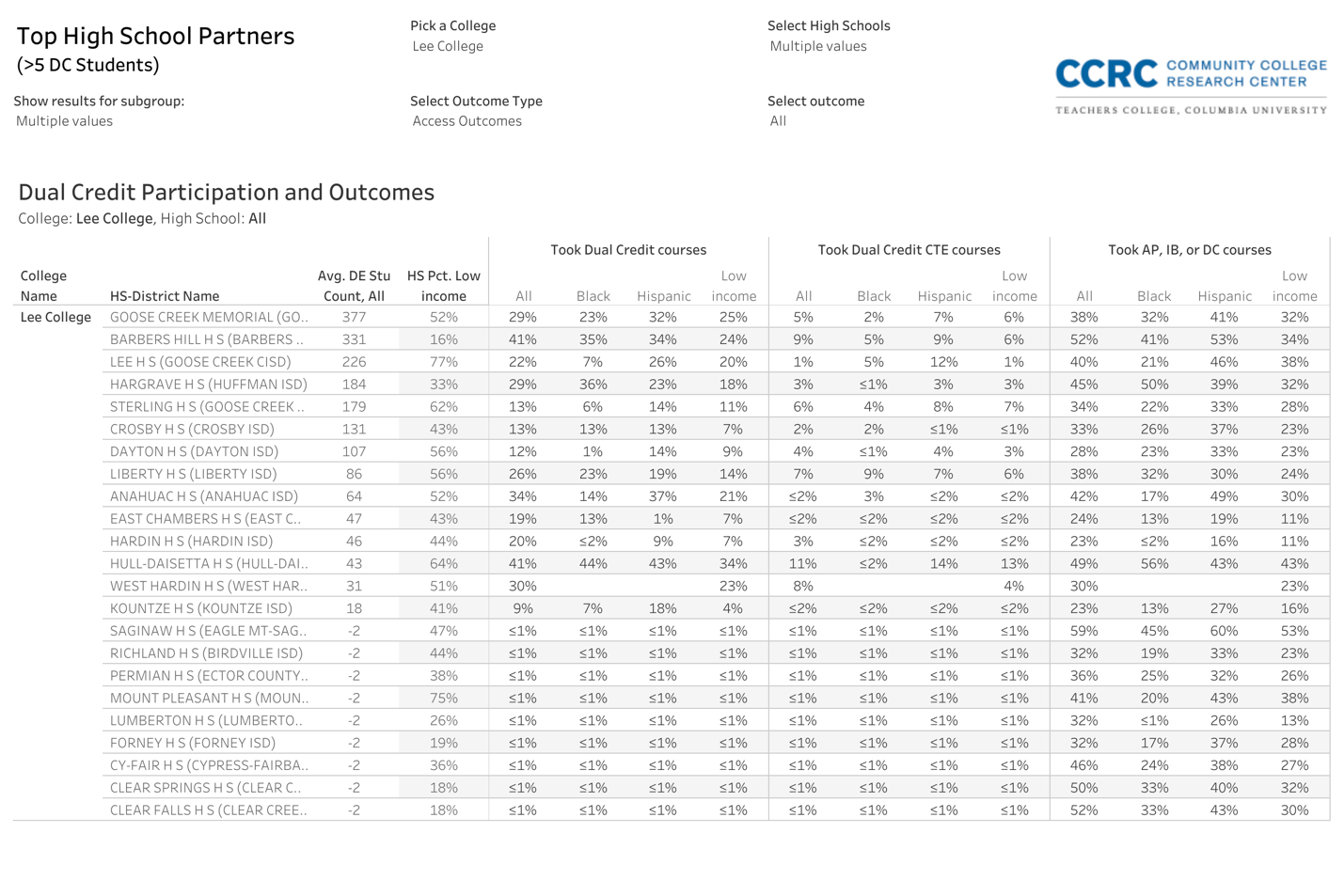 Dual Credit Coursetaking Tab4-Question Feedback Survey: https://tinyurl.com/ccrc-tpi-2Course Location & Modality      What are the primary course location and delivery modalities for DC across our HS partners? How does this vary by student race, income, and gender? Which types of courses are Black, Hispanic, and low-income students overrepresented in?DC Course Success & MomentumWhat are the success rates for DC students, and how does this vary by course location and modality? Which types of DC courses have the lowest success rates? Why might that be, and what other information do we need to better understand this? What are the success rates for students by race, income, and gender? Which groups need more support in these courses to be successful? On average how many credits do DC students attempt while in high school, and to what extent are students meeting key milestones like completing 9 or more college-level credits, completing college English, or completing college math through DC? What gaps exist? DC Courses TakenWhat are the top 10 DC course enrollments across all our high school partners? What are the top 10 DC courses for Black, Hispanic, and low-income students? What’s the potential of these courses to be strengthened as on-ramp into college programs? 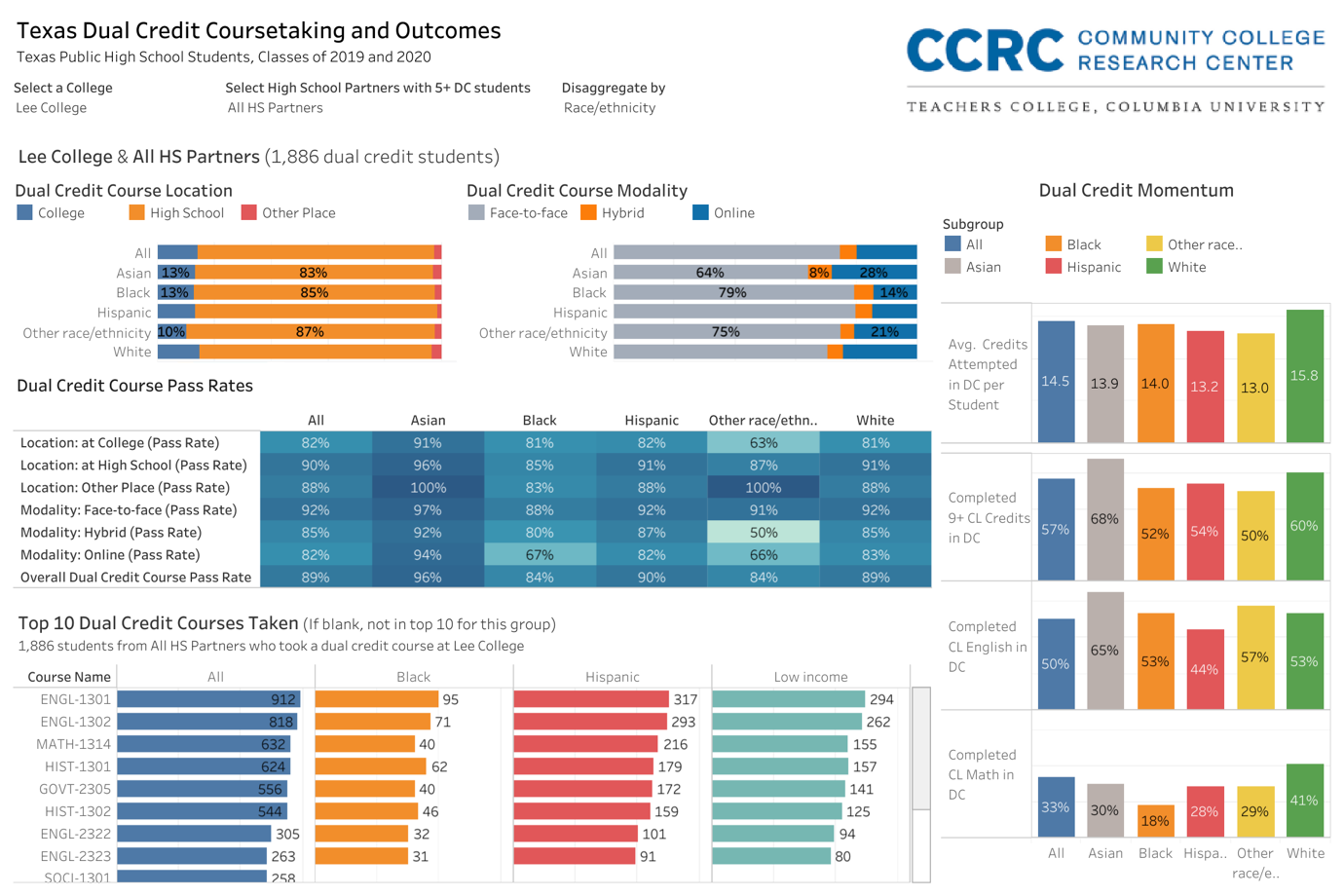 Post-HS Outcomes Tab4-Question Feedback Survey: https://tinyurl.com/ccrc-tpi-3What percent of former DC students enrolled at any college within 1 year after high school? And what percent of former DC students reenrolled at our college after high school? Which groups of students by race, income, and gender have higher rates of college enrollment, and which groups are more likely to persist in college? Are there gaps by race, income, or gender in first-year college persistence for our former DC students?What are the other top colleges are our former DC students attending after high school? What college majors are our former DC students enrolling in after high school?How could we use this information to strengthen our DC offerings as on-ramps to programs of interest for students?How could we work with faculty and others in our various program areas to strengthen recruitment of DC into our programs when they leave HS?  How can we help students who enroll in Liberal/General Studies choose and plan a path to more specific major fields?     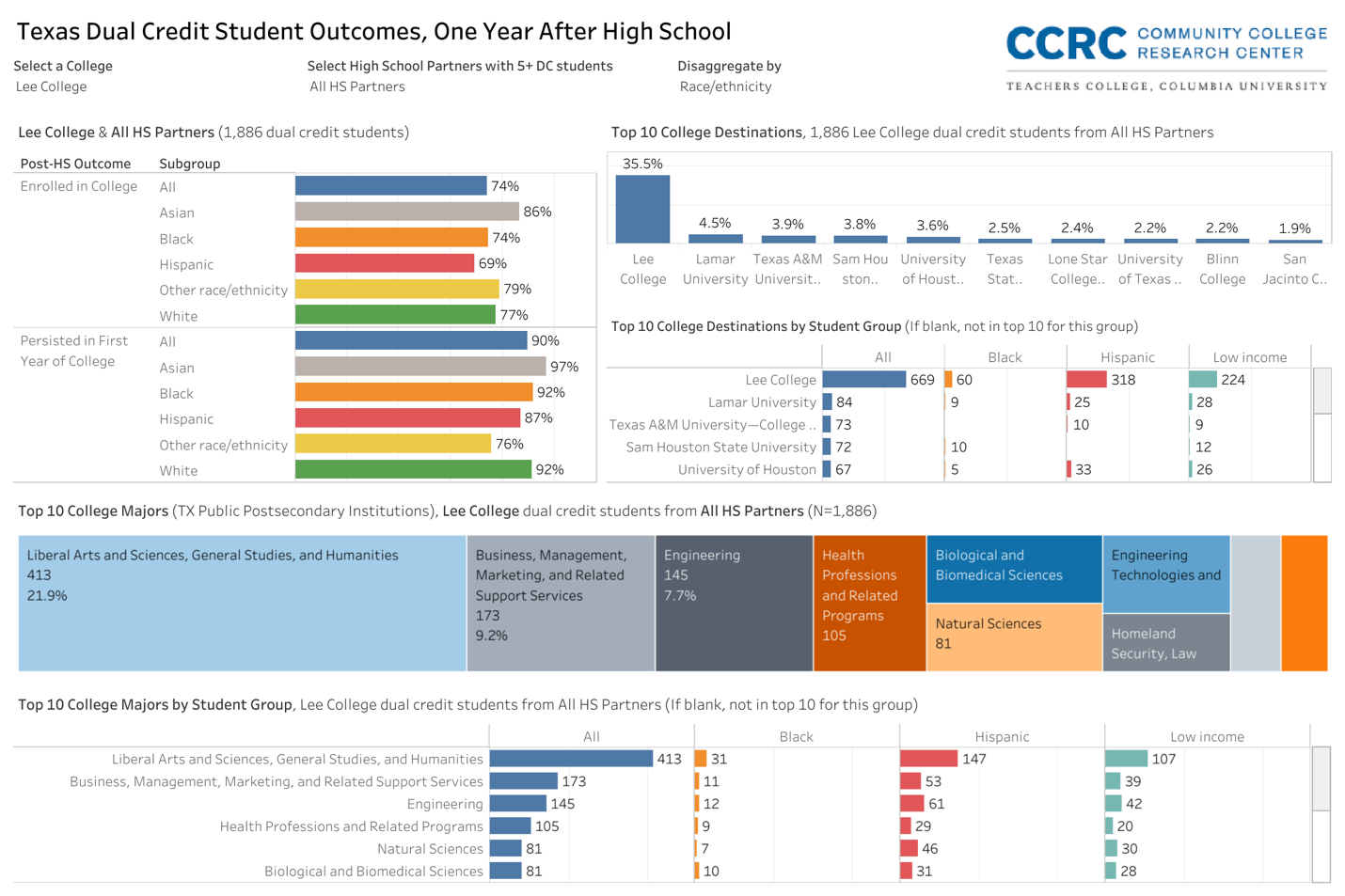 Table 1. Data Elements and Outcome DefinitionsTable 2. Masking RulesNotes & Key Takeaways: Summary DashboardNotes & Key Takeaways: Access to Dual Credit by HS PartnerNotes & Key Takeaways: Dual Credit Coursetaking & MomentumNotes & Key Takeaways: Post-High School College Enrollments and OutcomesData ElementDefinitionHigh school student cohortNumber of students ever enrolled at the HS within 4 years from HS entrance (2015-2016 HS freshman cohort)Dual Credit participationPercent of students―in the HS cohort―who attempted any dual credit (DC) courses through the HS-CC pairing within 4 years from HS entranceCTE Dual Credit participationPercent of students―in the HS cohort―who attempted any CTE DC courses through the HS-CC pairing within 4 years from HS entrance AP/IB/DC participationPercent of students―in the HS cohort―who attempted any AP, IB, or DC courses through the HS-CC pairing within 4 years from HS entrance Results disaggregated by student characteristics:Results disaggregated by student characteristics:GenderStudent sex (male/female) as provided by TEARace/ethnicityStudent race or ethnicity as provided by TEAIncomeStudents categorized as low-income if they were ever eligible for Free or Reduced Price Lunch, as provided by TEAAmong students who took DC courses via the high school-community college (HS-CC) pairing:Among students who took DC courses via the high school-community college (HS-CC) pairing:Pct. Of DC by LocationDC credits attempted at the college, high school, or another location (e.g., multi-institution teaching center) as a percent of DC credits attempted through the HS-CC pairingPct. Of DC by ModalityDC credits attempted face-to-face, online, or hybrid as a percent of DC credits attempted through the HS-CC pairingDC Course Pass RatesPercent of DC courses completed (Pass, C, or above) among DC courses attempted via the HS-CC pairingCompleted 9+ CL Credits in DCPercent of high school students who took any DC who completed 9 or more college-level DC credits in the HS-CC pairing prior to HS graduation Completed CL English in DCPercent of high school students who took any DC who completed a college-level English DC course in the HS-CC pairing prior to HS graduation Completed CL Math in DCPercent of high school students who took any DC who completed a college-level math DC course in the HS-CC pairing prior to HS graduation Avg. Credits Attempted in DC per StudentAverage number of DC credits attempted via the HS-CC pairing per student in the HS-CC pairingAttended any college post-HSPercent of high school students who took any DC via the HS-CC pairing who enrolled at any postsecondary institution after HS by the end of the first academic yearRe-enrolled at DC collegePercent of high school students who took any DC via the HS-CC pairing who enrolled at the same DC college by the end of the first academic year after HS graduationCollege persistence in first yearPercent of college-going high school students who took any DC via the HS-CC pairing who continued enrolling in through the end of the first academic year after HS graduationTop College DestinationsTop colleges that high school students who took any DC via the HS-CC pairing enrolled at during the first academic year after HS graduationTop College MajorsTop majors that high school students who took any DC via the HS-CC pairing enrolled in during the first academic year after HS graduationConditionAssigned Masking ValuesAssigned Masking ValuesAssigned Masking ValuesConditionNumeratorDenominatorPercentDenominator is < 5 including 0-1-1-1Numerator is < 5 including 0-2-2%Percent is 100% or rounds to 100% (Rounding depends on the group size)-3-3Top Code %Percent is 0% or rounds to 0% (Rounding depends on the group size)-4-4Bottom Code %Percent is 100% or 0% and the group size is < 10-5-5-5The difference between the numerator and the denominator is < 3-6-6%Cell with possibility of reverse calculation of the original masked value-7-7%Any other cell with fewer than 5 students-8-8%Not applicable-9-9-9